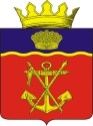 АДМИНИСТРАЦИЯКАЛАЧЕВСКОГО МУНИЦИПАЛЬНОГО  РАЙОНАВОЛГОГРАДСКОЙ ОБЛАСТИП О С Т А Н О В Л Е Н И Еот  « 11 »  января  2019 г. №  16 О внесении изменений в постановление администрации Калачевского муниципального  района от 31.10.2017г. № 1144   « Об организации питания обучающихся (1-11 классы) в муниципальных общеобразовательных организациях Калачевского муниципального района Волгоградской области»      В соответствии с Законом Волгоградской области от 18.12.2018г. №147 «О внесении изменений в статью 46 Социального кодекса Волгоградской области от 31.12.2015г. №246-ОД» п о с т а н о в л я ю: 1. В положение «Об организации питания обучающихся (1-11 классы) в муниципальных общеобразовательных организациях Калачевского муниципального района Волгоградской области» утвержденное постановлением  администрации  Калачевского муниципального  района от 31.10.2017г. № 1144  внести следующие изменения:1.1. в подпункте 2.1 пункта 2  слова «15 рублей» заменить словами «20 рублей».2. Настоящее постановление подлежит официальному опубликованию и распространяет свое действие на отношения, возникшие с 01.01.2019г.3. Контроль исполнения настоящего постановления возложить на заместителя Главы Калачевского муниципального района С.Г.Подсеваткина.Глава  Калачевскогомуниципального района                                              П.Н.Харитоненко